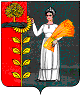 Совет депутатов сельского поселения Мазейский сельсовет                             Добринского муниципального района  Липецкой области                                    Российской Федерации10  - сессия  V созыва   Р Е Ш Е Н И Е с. Мазейка09.06.2016 г.                                                                                                      № 48 –рсО Перечне услуг,                                                                                    которые являются необходимыми  и обязательными                   для представления  администрацией сельского поселения Мазейский сельсовет муниципальных услуг                                  и представляются организациями, участвующими                              в предоставлении муниципальных услуг  Рассмотрев предложенный администрацией сельского поселения проект Перечня услуг, которые являются необходимыми и обязательными для представления  администрацией сельского поселения Мазейский  сельсовет муниципальных услуг и представляются организациями, участвующими в предоставлении муниципальных услуг,   в соответствии с Федеральным законом                № 210-ФЗ от 27.07.2010 г. «Об организации предоставления государственных и муниципальных услуг», руководствуясь Уставом сельского поселения Мазейский сельсовет, учитывая решение постоянной комиссии Совета депутатов по правовым вопросам, местному самоуправлению, работе с депутатами и делам семьи, детства, молодежи, Совет депутатов сельского поселения Мазейский сельсоветР Е Ш И Л:1.Принять Перечень услуг, которые являются необходимыми и обязательными для представления  администрацией сельского поселения Мазейский сельсовет муниципальных услуг и представляются организациями, участвующими в предоставлении муниципальных услуг.  2.Направить вышеуказанный нормативный правовой акт главе сельского поселения Мазейский сельсовет для подписания и официального опубликования.3.Настоящее решение вступает в силу со дня его принятия.Председатель Совета депутатовсельского поселения Мазейский сельсовет                                                                          Н.И. Тимирев                                                                                                                      Принят                                                                                                   решением Совета депутатов                                                                                                        сельского поселения                                                                                                       Мазейский сельсовет                                                                                                          от 09.06.2016  № 48-рс﻿﻿﻿ Перечень                                                                                                                          услуг, которые являются необходимыми и обязательными                                          для представления  администрацией сельского поселения                            Мазейский сельсовет муниципальных услуг и представляются организациями, участвующими в предоставлении муниципальных услугГлава сельского поселенияМазейский сельсовет                                           Н.И. ТимиревN п/пНаименование услуги, являющейся необходимой и обязательной для предоставления муниципальной услугиНаименование муниципальной услуги, для предоставления которой необходимо оказание услуги организациями, участвующими в предоставлении муниципальных услугНорма законодательства, на основании которой для получения муниципальной услуги требуется оказание услуги организациями, участвующими в предоставлении муниципальных услугПлатность (бесплатность) услуги123451.Подготовка и выдача постановления  о присвоении (изменении) адреса объекту недвижимости.Присвоение (уточнение) адресов объектам недвижимого имущества, сельского поселения Мазейский сельсоветРешение Совета депутатов сельского поселения  Мазейский сельсовет   №164-рс от 10.09.2015г.    «О Правилах присвоения, изменения, аннулирования адресов на территории сельского поселения Мазейский сельсовет»;.Бесплатно3. Предоставление справок и выписокВыдача справок с места жительства, о семейном положении, выписок из похозяйственных книг населенных пунктовФедеральный закон                                  от 06.10.2003 № 131-ФЗ
«Об общих принципах организации местного самоуправления в РФ»;                              Бесплатно4.  Выдача заявителю уведомления о переводе (отказе в переводе) жилого (нежилого) помещения в нежилое (жилое) помещение или, в случае перевода с предварительными условиями, уведомления о переводе (отказе в переводе) жилого (нежилого) помещения в нежилое (жилое) помещение,               Акта приемки помещения.Подготовка документов и выдача  постановления администрации                 «О переводе жилого помещения в нежилое помещение и нежилого помещения в жилоеЖилищный Кодекс Российской Федерации;  .Бесплатно5.Уведомление о принятии граждан на учет в качестве нуждающихся в жилых помещениях;уведомление об отказе в принятии граждан на учет в качестве нуждающихся в жилых помещениях.Приём заявлений, документов, а так же постановка  граждан на учёт в качестве, нуждающихся в жилых помещениях.Закон Липецкой области от 05.08.2005 № 207-ОЗ                              «О порядке ведения органами местного самоуправления учета малоимущих граждан, нуждающихся в жилых помещениях, предоставляемых                    по договорам социального найма в муниципальном жилищном фонде»;                                     Постановление администрации сельского поселения                                 «Об утверждении Административного регламента  по предоставлению муниципальной  услуги                   «Прием заявлений, документов,           а также постановка граждан на учет в качестве нуждающихся в жилых помещениях»»,                                         №16 от 12.03.2013г.Бесплатно6. Принятие решения о предоставлении водного объекта (далее - решение), заключение договора водопользования (далее - договор).Предоставление водных объектов в пользование  на основании договора водопользования или решения о предоставлении водного объекта в пользованиеВодный кодекс РФ                                         от 3 июня . N 74-ФЗ;Федеральный закон                               от 27 июля . № 210-ФЗ                   «Об организации предоставления государственных и муниципальных услуг»;Постановление Правительства РФ  от 12 марта . № 165               «О подготовке и заключении договора водопользования»;Приказ Министерства природных ресурсов РФ от 14 марта .                   № 56 «Об утверждении типовой формы решения о предоставлении водного объекта в пользование»;Приказ Министерства природных ресурсов РФ от 23 апреля . № 102 «Об утверждении формы заявления о предоставлении водного объекта в пользование»;Бесплатно7.Принятие решения о предоставлении земельного участка                      (далее - решение), заключение договора землепользования (далее - договор). Предоставление земельного участка, находящегося в муниципальной собственности администрации сельского поселения Мазейский сельсовет  или государственная собственность на который не разграничена, в постоянное (бессрочное) пользованиеЗемельный кодекс РФ,                         Постановление администрации сельского поселения                                 «Об утверждении  Административного регламента по предоставлению муниципальной   услуги                                              «Предоставление земельного участка, находящегося в муниципальной собственности администрации сельского поселения Мазейский сельсовет  или государственная собственность на который не разграничена, в постоянное (бессрочное) пользование»»                            № 39 от 20.11.2015г.Бесплатно 8. Подготовка и выдача постановление Администрации сельского поселения Мазейский сельсовет об утверждении схемы расположения земельного участка на кадастровом плане или кадастровой карте территории;- уведомление об отказе в согласовании схемы расположения земельного участка на кадастровой карте или кадастровом плане территории (далее – уведомление об отказе в предоставлении муниципальной услуги).Прием заявлений и выдача документов о согласовании схемы расположения земельного участка на кадастровом плане или кадастровой картеФедеральные  законы:от 27 июля 2010 года  № 210-ФЗ  «Об организации предоставления государственных и муниципальных услуг»,                        от 23.06.2014 № 171-ФЗ                              «О внесении изменений в Земельный кодекс РФ и отдельные законодательные                  акты Российской Федерации»,                                   постановление  правительства РФ:Земельный кодекс РФ,Постановление администрации сельского поселения                                 «Об утверждении Административного регламента по предоставлению муниципальной  услуги                        «Прием заявлений и выдача документов о согласовании схемы расположения земельного участка на кадастровом плане или кадастровой карте»»,                   № 43 от 20.11.2015г.Бесплатно